Родительское собрание в 3 «Б»  классе по теме  «Цели и задачи курса ОРКСЭ. Выбор модуля»Цель собрания: формирование у родителей представления о курсе ОРКСЭ, его целях и задачах.Задачи: 1.Познакомить родителей с целями и задачами курса ОРКСЭ.2.Сформировать представление о содержании данного курса.3.Сориентировать родителей в выборе модуля курса ОРКСЭ.  4.Познакомить с некоторыми практическими советами, которые могут пригодиться родителям в ходе реализации курса.Ход собрания.-Здравствуйте, уважаемые родители. Сегодня  мы  поговорим о новом для ваших детей курсе «Основы религиозной культуры и светской этики».Если вспомнить нормативную базу, то Распоряжением Правительства Российской Федерации от 28 января 2012 года N 84-р был введен данный курс. Нормативный документ назывался "Об утверждении плана мероприятий по введению с 2012/13 учебного года во всех субъектах Российской Федерации комплексного учебного курса для общеобразовательных учреждений "Основы религиозных культур и светской этики". Поначалу было очень много споров и со стороны родителей, и со стороны общественности, ученых, духовных лиц о необходимости введения данного курса. Но все  и родители,  и учителя, и общественность осознаёт необходимость принятия на государственном уровне мер, обеспечивающих возвращение воспитания в школу, укрепление сотрудничества государства, семьи, общественных и традиционных религиозных организаций в целях духовно-нравственного развития и воспитания школьников, морального оздоровления общества.Именно поэтому данный курс и был введен. То есть, главной целью данного курса являются личностные результаты учащегося, то есть  воспитание личности гражданина России посредством приобщения его к нравственным и мировоззренческим ценностям. Конечно, семья играет главную роль в нравственном воспитании ребенка, но согласно Закону об образовании в РФ воспитание со школы никто не снимал, а, значит, данный предмет будет только способствовать духовному воспитанию.Очень долго шли споры, с какого возраста вводить данный предмет, и наконец, пришли  к выводу, что самое удобное время – это 4 класс. Почему в 4 классе? Это объясняется очень просто. Именно в возрасте 10-11 лет школьник может критически отнестись к излагаемому учителем материалу, и содержание курса будет ему доступно, в отличие, например, от первоклассника или второклассника. Содержание всех модулей группируется вокруг трёх базовых национальных ценностей: Отечество, семья и культурная традиция.Вам предстоит сделать серьезный выбор за своих детей. Учебный курс ОРКСЭ состоит из 6 модулей:Основы православной культурыОсновы исламской культурыОсновы буддийской культурОсновы иудейской культурыОсновы светской этикиОсновы мировых религиозных культур.Родитель вправе выбрать один любой модуль, который, как ему кажется, будет ближе ребенку.Давайте немного остановимся на некоторых, самых популярных модулях. Естественно, что модули Основы буддийской культуры и Основы иудейской культуры в нашем городе не используются. Поэтому о них мы говорить не будем. Очень редко выбирается модуль Основы исламской культуры. Вернее сказать не редко, а мало, в единичных количествах. Данный модуль также базируется на вечных ценностях: дом, семья, родина, традиция. Люди этой религии редко выбирают другой модуль. Естественно, что вести отдельный урок для одного-двух детей, никто не будет. Это отдельное расписание, отдельная оплата учителя, что возлагает на школу дополнительные неудобства. Но из этой ситуации есть выход. Это курс Основы мировых религиозных культур и светской этики.  Это очень общий курс. Большей частью, направлен не на воспитание духовности, а на познавательную деятельность ребенка. В каждом уроке рассматриваются 4 мировых религии с разных позиций. Например, урок «Священные сооружения». И храмы, соборы, мечете, пагоды рассматриваются на данном уроке, сравниваются, дети ищут сходства, различия, знакомятся  с правилами поведения в храме. Аналогично проходят все остальные уроки. Дети приходят к выводу, что несмотря на различия в религиях мира, цель у них одна – воспитание и регулирования поведения человека в обществе.В отличие от выше названного модуля, модуль Основы православной культуры направлен на воспитание корректного поведения, терпимости, христианского вероисповедания. И если ваш ребенок крещен, то конечно, он должен изучать именно этот курс.  Это совсем не значит, что модуль носит миссионерский характер. Содержание предмета не вероучительно, а представляет собой знание об исторических и культурологических основах христианской религии.  В данном модуле мы конечно знакомимся с жизнью Христа,  его подвиге, читаем очень много библейский историй, притч. Детям это очень нравится. Особенно они любят читать или смотреть притчи. Иногда даже плачем на уроке. Если вы посмотрите учебник, то обратите внимание, что есть темы чисто религиозные, например, православная молитва или Библия и Евангелие. Но никого не заставляют учить молитву наизусть. Наоборот, дети сами спрашивают: А можно выучить? А есть очень общие темы. Такие,  как Защиты Отечества, Совесть и раскаяние, Милосердие и сострадание и др. Весной мы обязательно идем на экскурсию в храм. Знакомимся с правилами поведения в храме, с его устройством. Батюшка разрешает нам залезть на колокольню и позвонить в колокола. У детей это вызывает восторг.  Я очень рекомендую именно этот курс. Модуль «Основы светской этики» -  очень спорный модуль. Хотя первый учебник вызвал очень много споров. Там были очень сложные формулировки понятий или толкование поступков вызывало неоднозначное мнение. Например, вводилось понятие разумный эгоизм.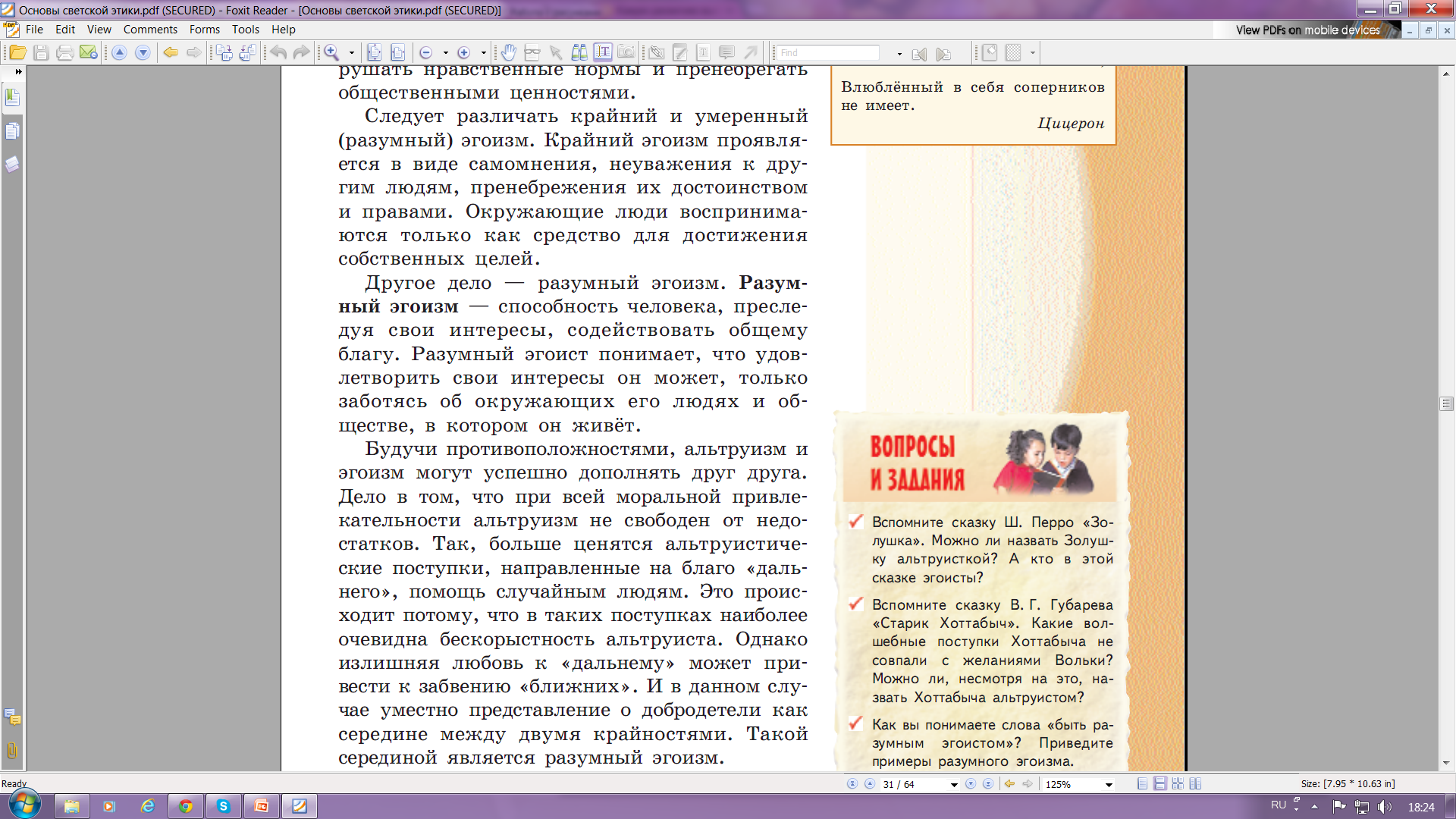 Что есть в новом учебнике, не знаю. Но главное, чего нет в этом модуле – нравственного образца. В православии – это Христос, в исламе – Аллах, Мухаммад, в буддизме – Будда. В светской этике нет такого идеала. А для ребенка всегда нужен образец, пример, на которого нужно равняться. И если такого образца нет, то образцом может стать, кто угодно: поп-звезда, старший подросток во дворе. При этом очень редко таким идеалом становятся родители. Поэтому я не стала бы советовать вам данный модуль.    Данный предмет безотметочный, вводится качественная взаимооценка в виде создания и презентации творческих проектов.В целом по учебному курсу не предусмотрены большие домашние задания, требующие поиска дополнительной информации в книгах или Интернете. Гораздо важнее с воспитательной точки зрения организовать живое общение, совместное заинтересованное обсуждение детьми и взрослыми тех или иных жизненных, общественных, нравственных, исторических проблем как в школе на уроках, так и дома, в кругу семьи.   У родителей, бабушек и дедушек, других взрослых есть немалый жизненный опыт, сложившийся взгляд на мир, понимание добра и зла, нравственные приоритеты и религиозные предпочтения. Именно это богатое содержание должно быть задействовано в учебно-воспитательном процессе. Такое слаженное, педагогически организованное взаимодействие учителя, ученика и родителей, других взрослых позволит, с одной стороны, существенно расширить содержание нового курса, придать ему личностные (родительские) смыслы. С другой стороны, это сделает общение детей с родителями, другими взрослыми на нравственные, жизненные темы более интенсивным, систематическим, глубоким и в конечном счёте продуктивным.Ну и напоследок, хочу дать вам несколько советов.Совет первый. Настройтесь на воспитание;  отнеситесь к новому школьному курсу как к дополнительному средству нравственного развития вашего ребёнка;  вы и есть главный для ребёнка воспитатель.Совет второй. Разговаривайте с детьми о том, что они изучали на уроках. Хорошее средство воспитания ребёнка — диалог между родителями и детьми о духовности и нравственности.Совет третий. Воспитывайте у ребёнка благожелательное отношение к людям другого мировоззрения.Совет 4. Не упускайте время, благоприятное для нравственного воспитания детей.Совет 5. Не забывайте, что никакой учебный курс сам по себе не воспитает вашего ребёнка; главное, что он может приобрести, изучая курс «Основы религиозных культур и светской этики», — понимание того, насколько важна нравственность для полноценной человеческой жизни. Всячески поддерживайте это в ребёнке.Совет 6. Создавайте в общении и взаимодействии с ребёнком воспитывающие ситуации, превращайте возникающие проблемы в нравственные уроки.Итак, сейчас вы будете выбирать модуль. Какой выбрать? Это только ваше решение. Я могу лишь только пожелать вам сделать правильный выбор. Спасибо за внимание.